Ejercicio 7 – ARTIP CapacitaciónΑρχή φόρμαςΤέλος φόρμαςNormas éticasPregunta: 1Pregunta: 1Pregunta: 1Pregunta: 1¿Quién propone las normas éticas internacionales referentes a la tortura? 
¿Quién propone las normas éticas internacionales referentes a la tortura? 
¿Quién propone las normas éticas internacionales referentes a la tortura? 
¿Quién propone las normas éticas internacionales referentes a la tortura? 
OpciónRespuesta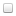 La Asociación Médica Mundial (AMM)La Asociación Psiquiátrica Mundial (APM)El Consejo Internacional de Enfermeras (CIE)Pregunta: 2Pregunta: 2Pregunta: 2Pregunta: 2Según la Declaración de Lisboa de la Asociación Médica Mundial, diferentes tratamientos efectuados son justificables…
Según la Declaración de Lisboa de la Asociación Médica Mundial, diferentes tratamientos efectuados son justificables…
Según la Declaración de Lisboa de la Asociación Médica Mundial, diferentes tratamientos efectuados son justificables…
Según la Declaración de Lisboa de la Asociación Médica Mundial, diferentes tratamientos efectuados son justificables…
OpciónRespuestasi la persona es un criminal.si la persona es de sexo femenino.por urgencia de ayuda.Pregunta: 3Pregunta: 3Pregunta: 3Pregunta: 3Los Principios de la Etica Médica…
Los Principios de la Etica Médica…
Los Principios de la Etica Médica…
Los Principios de la Etica Médica…
OpciónRespuestason un nuevo desarrollo, no observado en culturas más tempranas.sólo existen en culturas occidentales.otroPregunta: 4Pregunta: 4Pregunta: 4Pregunta: 4En periodos de conflictos armados..
En periodos de conflictos armados..
En periodos de conflictos armados..
En periodos de conflictos armados..
OpciónRespuestael derecho internacional humanitario concede protección específica a la confidencialidad médico - paciente.se suspende la confidencialidad.no se aplican las directivas de la Asociación Médica Mundial (AMM).Pregunta: 5Pregunta: 5Pregunta: 5Pregunta: 5Las normas de la Asociación Médica Mundial (AMM) relativas a la tortura incluyen:
Las normas de la Asociación Médica Mundial (AMM) relativas a la tortura incluyen:
Las normas de la Asociación Médica Mundial (AMM) relativas a la tortura incluyen:
Las normas de la Asociación Médica Mundial (AMM) relativas a la tortura incluyen:
OpciónRespuestala Declaración de Tokio.de Hamburgo.la Declaración de Estrasburgo.Pregunta: 6Pregunta: 6Pregunta: 6Pregunta: 6Un consentimiento informado…
Un consentimiento informado…
Un consentimiento informado…
Un consentimiento informado…
OpciónRespuestano es requerido en caso de encarcelamiento.es requerido por la Declaración de Lisboa de la Asociación Médica Mundial.también es importante en el examen médico de las víctimas de la tortura.Pregunta: 7Pregunta: 7Pregunta: 7Pregunta: 7No todas las profesiones jurídicas disponen de una organización paraguas, por eso…
No todas las profesiones jurídicas disponen de una organización paraguas, por eso…
No todas las profesiones jurídicas disponen de una organización paraguas, por eso…
No todas las profesiones jurídicas disponen de una organización paraguas, por eso…
OpciónRespuestano existen directrices aceptadas a nivel internacional.las Directrices de las Naciones Unidas sobre la Función de los Fiscales están contenidas en el Protocolo de Estambul.los Principios básicos de las Naciones Unidas relativos a la independencia de la judicatura están contenidas en el Protocolo de Estambul.Pregunta: 8Pregunta: 8Pregunta: 8Pregunta: 8Según las directrices de la Asociación Médica Mundial (AMM), un médico puede participar en…
Según las directrices de la Asociación Médica Mundial (AMM), un médico puede participar en…
Según las directrices de la Asociación Médica Mundial (AMM), un médico puede participar en…
Según las directrices de la Asociación Médica Mundial (AMM), un médico puede participar en…
OpciónRespuestael diseño de nuevas formas de tortura.el examen de una víctima de tortura para evaluar su estado físico tras tortura continua.la administración de psicofarmacos para extraer confesiones si hay vidas en peligro.otroPregunta: 9Pregunta: 9Pregunta: 9Pregunta: 9Las normas mínimas para el tratamiento de los reclusos exigen que…Las normas mínimas para el tratamiento de los reclusos exigen que…Las normas mínimas para el tratamiento de los reclusos exigen que…Las normas mínimas para el tratamiento de los reclusos exigen que…OpciónRespuestatodos los detenidos tengan acceso a servicios médicos.todos los detenidos tengan acceso a servicios psiquiátricos.todos los detenidos enfermos o todos aquellos que solicitan tratamiento sean atendidos diariamente por un médico.Pregunta: 10Pregunta: 10Pregunta: 10Pregunta: 10Médicos empleados en una prisión…
Médicos empleados en una prisión…
Médicos empleados en una prisión…
Médicos empleados en una prisión…
OpciónRespuestadeben cumplir las directivas de la Asociación Médica Mundial.deben cumplir las reglas de sus contratos sin tomar en consideración otras directivas.deben documentar torturas aunque el empleador les dé otras órdenes.Pregunta: 11Pregunta: 11Pregunta: 11Pregunta: 11Médicos de prisiones deben…
Médicos de prisiones deben…
Médicos de prisiones deben…
Médicos de prisiones deben…
OpciónRespuestaoponerse al empleo de la tortura.documentar los actos de tortura.denunciar los actos de tortura.denunciar la tortura, no importa cómo sean las consecuencias para ellos mismos y para la víctima.